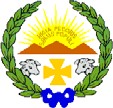 FICHA TARXETA DO COLEXIO DE VETERINARIOS DE LUGOSINATURANOME E APELIDOSNOME E APELIDOSNOME E APELIDOSNOME E APELIDOS3) DNI/NIF3) DNI/NIF3) DNI/NIF4) ENDEREZO FAMILIAR4) ENDEREZO FAMILIAR4) ENDEREZO FAMILIARCÓDIGO POSTAL, LOCALIDADE E CONCELLOCÓDIGO POSTAL, LOCALIDADE E CONCELLOCÓDIGO POSTAL, LOCALIDADE E CONCELLOCÓDIGO POSTAL, LOCALIDADE E CONCELLO4) ENDEREZO FAMILIAR4) ENDEREZO FAMILIAR4) ENDEREZO FAMILIARPROVINCIA5) TELÉFONODATA DE NACEMENTO (DDMMAA)DATA DE NACEMENTO (DDMMAA)DATA DE NACEMENTO (DDMMAA)DATA DE NACEMENTO (DDMMAA)6) SEXO